CHEMICAL EQUATIONS CHAT STATIONS - CHEMISTRYIdentify the type of reaction and write out the equation (include reactants and products). You may choose to balance the equation for extra points.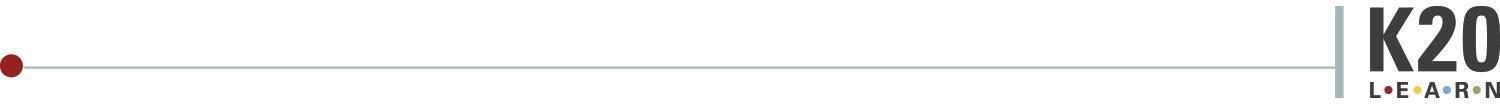 StationTypes of ReactionDrawArrangement of Lewis Dots StructureEquationWrite the formula with reactants and productsBalance the EquationStation 1___________Station 2___________Station 3___________Station 4___________Station 5___________